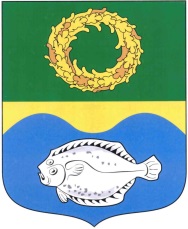 РОССИЙСКАЯ ФЕДЕРАЦИЯКАЛИНИНГРАДСКАЯ ОБЛАСТЬОКРУЖНОЙ СОВЕТ ДЕПУТАТОВМУНИЦИПАЛЬНОГО ОБРАЗОВАНИЯ«ЗЕЛЕНОГРАДСКИЙ ГОРОДСКОЙ ОКРУГ»(первого созыва)РЕШЕНИЕ     от 19 декабря 2018 года                                                             №275     г. ЗеленоградскОб утверждении графика приема граждан депутатами окружного Совета депутатов муниципального образования «Зеленоградский городской округ» на 2019 год       Заслушав и обсудив информацию главы муниципального образования «Зеленоградский городской округ» Кулакова С.В., окружной Совет депутатов муниципального образования «Зеленоградский городской округ»РЕШИЛ: 
        1. Утвердить график приема граждан депутатами окружного Совета депутатов муниципального образования «Зеленоградский городской округ» на 2019 году согласно приложению.           2. Опубликовать решение в газете «Волна» и разместить на официальном сайте органов местного самоуправления муниципального образования «Зеленоградский городской округ».Глава муниципального образования«Зеленоградский городской округ»                                              С.В.Кулаков        